Dodavatel:Sodexo Pass Česká republika a.s.Radlická 2,150 00 Praha 5 - Smíchov IČ: 61860476	DIČ: CZ61860476Banka:	Komerční banka, a.s./0100Číslo účtu:	0000000115-3951700217S.symbol:	0000000000Var. symbol:	4988031135IBAN:	CZ1701000001153951700217S.W.I.F.T.:	KOMBCZPPOrganizační složka: Radlická 2150 00 Praha 5 - SmíchovPosledním dnem splatnosti se rozumí den připsání vaší platby na náš účet.Faktura uhrazená proformou: 0680005365 Vystavil: Kateřina BartoňováSodexo Pass Če$!Radii» 150 0Od£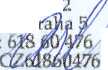 ÍČO:DtóRekapitulace DPHCena bez DPHSazbaDPHCena včetně DPHCelkem za fakturu124 645,19 KčProdukt120 000,00 Kč0,00 Kč120 000,00 KčUhrazené bank, převodem124 645,19 KčSlužby3 839,00 Kč21 %806,19 Kč4 645,19 KčZůstává uhradit0,00 Kč